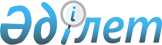 О проекте Закона Республики Казахстан "О внесении дополнений и изменений в некоторые законодательные акты Республики Казахстан в связи с принятием Кодекса Республики Казахстан "О налогах и других обязательных платежах в бюджет" (Налоговый кодекс)"Постановление Правительства Республики Казахстан от 14 сентября 2001 года N 1209

      Правительство Республики Казахстан постановляет: 

      Внести на рассмотрение Мажилиса Парламента Республики Казахстан проект Закона Республики Казахстан "О внесении дополнений и изменений в некоторые законодательные акты Республики Казахстан в связи с принятием Кодекса Республики Казахстан K010209_ "О налогах и других обязательных платежах в бюджет" (Налоговый кодекс)". 

      Премьер-Министр 

      Республики Казахстан 

                                                                  Проект 

                      Закон Республики Казахстан 

                    О внесении дополнений и изменений 

          в некоторые законодательные акты Республики Казахстан 

             в связи с принятием Кодекса Республики Казахстан 

            "О налогах и других обязательных платежах в бюджет" 

                            (Налоговый кодекс) 

      Статья 1. Внести дополнения и изменения в следующие законодательные акты Республики Казахстан: 

      1. В Закон Республики Казахстан от 4 июля 1992 года Z922500_ "О защите и поддержке частного предпринимательства" (Ведомости Верховного Совета Республики Казахстан, 1992 г., N 16, ст. 424; 1995 г., N 20, ст. 120, 121; Ведомости Парламента Республики Казахстан, 1996 г., N 14, ст. 274; 1997 г., N 13-14, ст. 195, 205; 1999 г., N 23, ст. 931; 2001 г., N 8, ст. 52): 

      1) часть вторую пункта 4 статьи 8 дополнить словами следующего содержания: "за исключением случаев, предусмотренных K010209_ Налоговым кодексом Республики Казахстан"; 

      2) в статье 12 слова "налоговой инспекции" заменить словами "налоговой службы"; 

      3) в абзаце одиннадцатом статьи 14 слово "внесения" исключить; 

      4) абзац шестой статьи 15 после слова "налоги" дополнить словами "и другие обязательные платежи в бюджет"; 

      5) в части первой пункта 4 статьи 20 слова "государственных налоговых, санитарных и других инспекций и" исключить. 

      2. В K932000_ Лесной кодекс Республики Казахстан, принятый Верховным Советом Республики Казахстан 23 января 1993 года (Ведомости Верховного Совета Республики Казахстан, 1993 г., N 3, ст. 45; 1995 г., N 20, ст. 120; Ведомости Парламента Республики Казахстан, 1999 г., N 11, ст. 357; 2001 г., N 3, ст. 20): 

      пункт 4 статьи 68 изложить в следующей редакции: 

      "4. Ставки, порядок исчисления и уплаты в государственный бюджет платы за лесные пользования определяются в соответствии с Налоговым кодексом Республики Казахстан.". 

      3. В K933000_ Водный кодекс Республики Казахстан, принятый Верховным Советом Республики Казахстан 31 марта 1993 года (Ведомости Верховного Совета Республики Казахстан, 1993 г., N 7, ст. 149; Ведомости Парламента Республики Казахстан, 1996 г., N 22, ст. 408; 1999 г., N 11, ст. 357; 2001 г., N 3, ст. 20): 

      1) абзац тринадцатый статьи 12 изложить в следующей редакции: 

      "установление ставок платы за пользование водными ресурсами поверхностных источников;"; 

      2) в статье 47: 

      в пункте 3 слова ", кроме случаев, установленных законодательством Республики Казахстан" исключить; 

      в пункте 5 слово "Правительством" заменить словами "Налоговым кодексом"; 

      3) статью 48 исключить. 

      4. В Закон Республики Казахстан от 21 октября 1993 года Z933300_ "Об охране, воспроизводстве и использовании животного мира" (Ведомости Верховного Совета Республики Казахстан, 1993 г., N 18, ст. 439; 1999 г., N 11, ст. 357; 2001 г., N 3, ст. 20): 

      1) в абзаце пятом статьи 10 слова ", а также за его охрану и воспроизводство" исключить; 

      2) в статье 33: 

      в абзаце третьем части четвертой слова "сроки уплаты и" и ", а также за охрану и воспроизводство животного мира" исключить; 

      дополнить частью следующего содержания: 

      "Разрешение на пользование животным миром выдается только при наличии документа, подтверждающего полное внесение в государственный бюджет платы за пользование животным миром."; 

      3) в статье 35: 

      части первую и вторую изложить в следующей редакции: 

      "За пользование животным миром взимается плата, подлежащая внесению в государственный бюджет. 

      Ставки, порядок исчисления и уплаты в государственный бюджет платы за пользование животным миром определяются в соответствии с K010209_ Налоговым кодексом Республики Казахстан."; 

      4) часть вторую статьи 37 исключить. 

      5. В Закон Республики Казахстан от 21 сентября 1994 года Z947000_ "О транспорте в Республике Казахстан" (Ведомости Верховного Совета Республики Казахстан, 1994 г., N 15, ст. 201; Ведомости Парламента Республики Казахстан, 1996 г., N 2, ст. 186; 1998 г., N 24, ст. 447): 

      1) статью 1 дополнить частью третьей следующего содержания: 

      "Механическое транспортное средство - любое дорожное транспортное средство, кроме мопеда, приводимое в движение двигателем. Понятие распространяется также на любые тракторы и самоходные машины."; 

      2) в статье 9: 

      в части шестой слова "водными путями, а также" исключить; 

      дополнить частями следующего содержания: 

      "Пользование судоходными водными путями Республики Казахстан осуществляется на платной основе. 

      Ставки, порядок исчисления и уплаты в государственный бюджет платы за пользование судоходными водными путями определяются в соответствии с Налоговым кодексом Республики Казахстан. 

      Право пользования судоходными водными путями предоставляется разрешительным документом, форма и порядок выдачи которого устанавливается уполномоченным государственным органом. 

      В случае, когда судовладелец не использует судно по причинам технической неисправности или иным причинам, он уведомляет об этом уполномоченный государственный орган для подтверждения таких фактов. При этом уполномоченный государственный орган после проверки и установления таких фактов вносит соответствующие изменения в разрешительный документ."; 

      3) статью 15 дополнить частью следующего содержания: 

      "За государственную регистрацию механических транспортных средств и прицепов, морских, речных и маломерных судов, гражданских воздушных судов взимается сбор в порядке, определяемом Налоговым кодексом Республики Казахстан.". 

      6. В K941000_ Гражданский кодекс Республики Казахстан (Общая часть), принятый Верховным Советом Республики Казахстан 27 декабря 1994 года (Ведомости Верховного Совета Республики Казахстан, 1994 г., N 23-24 (приложение); 1995 г., N 15-16, ст. 109; N 20, ст. 121; Ведомости Парламента Республики Казахстан, 1996 г., N 2, ст. 187; N 14, ст. 274; N 19, ст. 370; 1997 г., N 1-2, ст. 8; N 5, ст. 55; N 12, ст. 183, 184; N 13-14, ст. 195, 205; 1998 г., N 2-3, ст. 23; N 5-6, ст. 50; N 11-12, ст. 178; N 17-18, ст. 224, 225; N 23, ст. 429; 1999 г., N 20, ст. 727, 731; N 23, ст. 916; 2001 г., N 8, ст. 52): 

      1) часть вторую пункта 4 статьи 1) дополнить словами следующего содержания: "за исключением случаев, предусмотренных Налоговым кодексом Республики Казахстан"; 

      2) пункт 3 статьи 38 исключить; 

      3) пункт 2 статьи 49 дополнить подпунктом 2-1) следующего содержания: 

      "2-1) непредставления декларации о совокупном годовом доходе по истечении одного года после установленного законом срока представления, отсутствия или невозможности установления его места нахождения, а также учредителей (участников) и должностных лиц, без которых юридическое лицо не может функционировать, в течение одного года;"; 

      4) в пункте 3 статьи 242: 

      третье предложение исключить; 

      дополнить частями следующего содержания: 

      "Организация работы по учету, хранению, оценке и реализации имущества, поступившего в коммунальную собственность, осуществляется органом, уполномоченным Правительством Республики Казахстан. 

      Порядок учета, хранения, оценки и реализации имущества, поступившего в коммунальную собственность, определяется Правительством Республики Казахстан. 

      Бесхозяйная недвижимая вещь, не признанная по решению суда поступившей в коммунальную собственность, может быть вновь принята во владение, пользование и распоряжение оставившим ее собственником, либо приобретена в собственность в силу приобретательной давности (статья 240 настоящего Кодекса)."; 

      5) в части второй пункта 1 статьи 282 предложения второе и третье исключить. 

      7. В Закон Республики Казахстан от 17 апреля 1995 года Z952200_ "О лицензировании" (Ведомости Верховного Совета Республики Казахстан, 1995 г., N 3-4, ст. 37; N 12, ст. 88; N 14, ст. 93; N 15-16, ст. 109; N 24, ст. 162; Ведомости Парламента Республики Казахстан, 1996 г., N 8-9, ст. 236; 1997 г., N 1-2, ст. 8; N 7, ст. 80; N 11, ст. 144, 149; N 12, ст. 184; N 13 - 14, ст. 195, 205; N 22, ст. 333; 1998 г., N 14, ст. 201; N 16, ст. 219; N 17-18, ст. 222, 224, 225; N 23, ст. 416; N 24, ст. 452; 1999 г., N 20, ст. 721, 727; N 21, ст. 787; N 22, ст. 791; N 23, ст. 931; N 24, ст. 1066; 2000 г., N 10, ст. 248; N 22, ст. 408; 2001 г., N 1, ст. 7; N 8, ст. 52, 54; Закон Республики Казахстан от 11 июня 2001 года Z010207_ "О внесении изменений и дополнений в некоторые законодательные акты Республики Казахстан по вопросам образования", опубликованный в газетах "Егемен Казакстан" от 15 июня 2001 года и "Казахстанская правда" от 13 июня 2001 года; Закон Республики Казахстан Z010212_ "О внесении изменений и дополнений в некоторые законодательные акты Республики Казахстан и признании утратившими силу некоторых законодательных актов Республики Казахстан по вопросам туристской деятельности", опубликованный в газетах "Егемен Казакстан" от 26 июня 2001 года и "Казахстанская правда" от 23 июня 2001 года): 

      1) в статье 15: 

      в части девятой после слов "лицензиат уплачивает" дополнить словом "лицензионный"; 

      в части тринадцатой слово "сбор" заменить словами "лицензионный сбор за право занятия отдельными видами деятельности"; 

      2) в подпункте 3) статьи 16 слова "внесение сбора" заменить словами "уплату в государственный бюджет лицензионного сбора"; 

      3) в статье 18: 

      в заголовке слово "Сбор" заменить словами "Лицензионный сбор"; 

      часть первую изложить в следующей редакции: 

      "Ставки, порядок исчисления и уплаты в государственный бюджет лицензионного сбора за право занятия отдельными видами деятельности определяются в соответствии с K010209_ Налоговым кодексом Республики Казахстан."; 

      4) в подпункте 3) пункта 1 статьи 19 после слов "не внесен" дополнить словом "лицензионный". 

      8. В Указ Президента Республики Казахстан, имеющий силу Закона, от 17 апреля 1995 года N 2198 Z952198_ "О государственной регистрации юридических лиц" (Ведомости Верховного Совета Республики Казахстан, 1995 г., N 3-4, ст. 35; N 15-16, ст. 109; N 20, ст. 121; Ведомости Парламента Республики Казахстан, 1996 г., N 1, ст. 180; N 14, ст. 274; 1997 г., N 12, ст. 183; 1998 г., N 5-6, ст. 50; N 17-18, ст. 224; 1999 г., N 20, ст. 727; 2000 г., N 3-4, ст. 63, 64; 2001 г., N 1, ст. 1; N 8, ст. 52): 

      1) в части десятой статьи 6 слова "копия платежного поручения об уплате сбора за государственную регистрацию юридического лица" заменить словами "документ, подтверждающий уплату в государственный бюджет сбора за государственную регистрацию юридических лиц"; 

      2) в статье 10: 

      после слова "сбор" дополнить словами "за государственную регистрацию юридических лиц"; 

      слова "и размере, установленных налоговым законодательством" заменить словами ", определяемом Налоговым кодексом"; 

      3) часть третью статьи 11 изложить в следующей редакции: 

      "Возврат уплаченного сбора за государственную регистрацию юридических лиц производится в случаях, предусмотренных Налоговым кодексом Республики Казахстан."; 

      4) в части шестой статьи 14 слова "в размере, установленном налоговым законодательством" заменить словами "за государственную регистрацию юридических лиц в порядке, определяемом K010209_ Налоговым кодексом Республики Казахстан"; 

      5) в части второй статьи 15 слова "в соответствии с налоговым законодательством" заменить словами "за государственную регистрацию юридических лиц в порядке, определяемом K010209_ Налоговым кодексом Республики Казахстан". 

      9. В Указ Президента Республики Казахстан, имеющий силу Закона, от 23 ноября 1995 года N 2655 U952655_ "О лекарственных средствах" (Ведомости Верховного Совета Республики Казахстан, 1995 г., N 22, ст. 137): 

      1) по всему тексту слова "Министерством здравоохранения Республики Казахстан", "Министерство здравоохранения Республики Казахстан", "Министерства здравоохранения Республики Казахстан" заменить, соответственно, словами "уполномоченным государственным органом в сфере здравоохранения", "уполномоченным государственным органом в сфере здравоохранения", "уполномоченным государственным органом в сфере здравоохранения"; 

      2) статью 12 дополнить пунктом 3 следующего содержания: 

      "3. За государственную регистрацию лекарственных средств взимается сбор в порядке, определяемом Налоговым кодексом Республики Казахстан.". 

      10. В Указ Президента Республики Казахстан, имеющий силу Закона, от 20 декабря 1995 года N 2697 U952697_ "Об использовании воздушного пространства и деятельности авиации Республики Казахстан" (Ведомости Верховного Совета Республики Казахстан, 1995 г., N 23, ст. 148): 

      в статье 26: 

      в заголовке и тексте слова "Регистрация", "регистрации" заменить соответственно словами "Государственная регистрация", "государственной регистрации"; 

      дополнить частью следующего содержания: 

      "За государственную регистрацию гражданских воздушных судов взимается сбор в порядке, определяемом Налоговым кодексом Республики Казахстан. Государственная регистрация гражданских воздушных судов осуществляется после уплаты в государственный бюджет указанного сбора.". 

      11. В Указ Президента Республики Казахстан, имеющий силу Закона, от 25 декабря 1995 года N 2727 U952727_ "О государственной регистрации прав на недвижимое имущество и сделок с ним" (Ведомости Верховного Совета Республики Казахстан, 1995 г., N 24, ст. 168; 1997 г., N 21, ст. 277): 

      1) дополнить статьей 5-1 следующего содержания: 

      "Статья 5-1. Сбор за государственную регистрацию прав на недвижимое 

                   имущество и сделок с ним 

      За регистрацию прав на недвижимое имущество и сделок с ним взимается сбор в порядке, определяемом Налоговым кодексом"; 

      2) в статье 6: 

      в заголовке слова "регистрацию и" исключить; 

      слова "регистрацию прав на недвижимое имущество и сделок с ним, а также за" исключить; 

      3) подпункт 3) пункта 2 статьи 13 изложить в следующей редакции: 

      "3) документ, подтверждающий уплату в государственный бюджет суммы сбора за регистрацию прав на недвижимое имущество и сделок с ним.". 

      12. В Указ Президента Республики Казахстан, имеющий силу Закона, от 26 декабря 1995 года N 2732 Z952732_ "О бухгалтерском учете" (Ведомости Верховного Совета Республики Казахстан, 1995 г., N 24, ст. 171; Ведомости Парламента Республик" Казахстан, 1997 г., N 13-14, ст. 205; 1999 г., N 20, ст. 727): 

      1) в пункте 1 статьи 1 слова "а также филиалов и представительств нерезидентов, зарегистрированных на территории Республики Казахстан" заменить словами "нерезидентов, осуществляющих деятельность на территории Республики Казахстан через филиалы и представительства"; 

      2) пункт 2 статьи 16 изложить в следующей редакции: 

      "2. Финансовая отчетность по упрощенной форме составляется субъектами малого предпринимательства, кроме субъектов, занимающихся производством, переработкой и реализацией подакцизной продукции (за исключением розничной реализации алкогольной и табачной продукции). 

      Упрощенная форма ведения бухгалтерского учета определяется стандартами бухгалтерского учета, утвержденными уполномоченным органом.". 

      13. В Закон Республики Казахстан от 31 мая 1996 года Z960003_ "Об общественных объединениях" (Ведомости Парламента Республики Казахстан, 1996 г., N 8-9, ст. 234; 2000 г., N 3-4, ст. 63): 

      в статье 13: 

      в части четвертой слова "регистрационного сбора" заменить словами "сбора за государственную регистрацию юридических лиц"; 

      часть седьмую изложить в следующей редакции; 

      "За регистрацию и перерегистрацию общественных объединений взимается сбор за государственную регистрацию юридических лиц в порядке, определяемом Налоговым кодексом Республики Казахстан.". 

      14. В Закон Республики Казахстан от 15 июля 1996 года Z960029_ "О безопасности дорожного движения" (Ведомости Парламента Республики Казахстан, 1996 г., N 14, ст. 273): 

      в статье 19: 

      в пункте 1 слова "Государственной автомобильной инспекции Министерства внутренних дел Республики Казахстан" заменить словами "уполномоченном Правительством Республики Казахстан государственном органе"; 

      дополнить пунктом 3 следующего содержания: 

      "3. К государственному техническому осмотру допускаются автомототранспортные средства, по которым отсутствует задолженность по налогу на транспортные средства за прошлый год.". 

      15. В Закон Республики Казахстан от 21 января 1997 года Z970067_ "О банкротстве" (Ведомости Парламента Республики Казахстан, 1997 г., N 1-2, ст. 7; N 13-14, ст. 205; 1998 г., N 14, ст. 198; N 17-18, ст. 225; 2000 г., N 22, ст. 408; 2001 г., N 8, ст. 52): 

      статью 20 исключить. 

      16. В Закон Республики Казахстан от 28 апреля 1997 года Z970097_ "О вексельном обращении в Республике Казахстан" (Ведомости Парламента Республики Казахстан, 1997 г., N 8, ст. 87): 

      1) понятия, применяемые в настоящем Законе, дополнить частью десятой следующего содержания: 

      "Вексельная бумага - разновидность гербовой бумаги, обладающая определенной степенью защиты и предназначенная для составления на ней векселя."; 

      2) часть третью статьи 80 исключить; 

      3) дополнить статьей 83-1 следующего содержания: 

      "Статья 83-1 

      Требования, предъявляемые к содержанию и форме, степени защиты вексельной бумаги, производимой или ввозимой на территорию Республики Казахстан, и обязательному указанию на ней типографским способом суммы векселя, устанавливаются Национальным Банком Республики Казахстан. 

      Деятельность, связанная с производством вексельной бумаги, подлежит лицензированию в соответствии с законодательством Республики Казахстан о лицензировании деятельности, связанной с производством гербовой бумаги. 

      Векселя на территории Республики Казахстан могут также составляться на обычной бумаге. 

      Текст вексельной бумаги (бланк векселя) должен быть составлен на государственном и русском языках."; 

      4) дополнить главой 16-1 следующего содержания: 

      "Глава 16-1. Гербовый сбор 

      Статья 92-1 

      Гербовый сбор - плата, взимаемая единовременно с физических и юридических лиц при составлении переводных и простых векселей, при продаже вексельной бумаги, а также при совершении на территории Республики Казахстан первого действия, направленного на возникновение, изменение или прекращение прав и обязанностей по векселям (индоссирование, авалирование, акцепт, передача на инкассо и другие), ввозимым на ее территорию. 

      Сумма гербового сбора, за исключением взимаемого при продаже вексельной бумаги, вносится через банки и подтверждается приложением к векселю квитанции об уплате гербового сбора. 

      Права, вытекающие из векселя, в случае неуплаты или неполной уплаты гербового сбора на территории Республики Казахстан приостанавливаются до уплаты всей суммы гербового сбора и возобновляются с момента уплаты полной суммы гербового сбора. 

      В случае неполной уплаты гербового сбора его доплата может производиться как векселедателем, так и векселедержателем или другим лицом с приложением к векселю квитанции о его доплате. 

      Векселедержатель, а также иное лицо, доплатившее сумму гербового сбора, имеет право требовать от векселедателя ее возмещения в порядке, установленном законодательством Республики Казахстан. 

      Ставки, порядок исчисления и уплаты в государственный бюджет гербового сбора определяются в соответствии с Налоговым кодексом Республики Казахстан.". 

      17. В Закон Республики Казахстан от 19 июня 1997 года Z970131_ "О государственной поддержке малого предпринимательства" (Ведомости Парламента Республики Казахстан, 1997 г., N 12, ст. 182; 1998 г., N 17-18, ст. 225; 1999 г., N 21, ст. 778; N 23, ст. 931; 2001 г., N 4, ст. 23; N 8, ст. 52): 

      1) пункт 3 статьи 9 исключить; 

      2) в пункте 1 статьи 10 слово "представляется" заменить словами "может представляться". 

      18. В Закон Республики Казахстан от 19 июня 1997 года Z970135_ "Об индивидуальном предпринимательстве" (Ведомости Парламента Республики Казахстан, 1997 г., N 12, ст. 185; N 22, ст. 333; 1999 г., N 23, ст. 931): 

      1) часть вторую пункта 1 статьи 9 дополнить словами следующего содержания: "за исключением случаев, предусмотренных Налоговым кодексом Республики Казахстан"; 

      2) в статье 10: 

      в пункте 1: 

      в подпункте 1) после слов "места жительства;" дополнить словами "видов деятельности;"; 

      подпункт 2) изложить в следующей редакции; 

      "2) документ, подтверждающий уплату в государственный бюджет сумм сбора за государственную регистрацию индивидуальных предпринимателей."; 

      в пункте 4 слово "размере и порядке, определяемых Законом" заменить словами "порядке, определяемом Налоговым кодексом Республики Казахстан"; 

      3) в части второй пункта 1 статьи 11 слова "виды деятельности," исключить; 

      4) в пункте 3 статьи 12 слово "сбор" заменить словами "лицензионный сбор за право занятия отдельными видами деятельности"; 

      5) в пункте 2 статьи 21 слова "подоходного налога с физических лиц" заменить словами "индивидуального подоходного налога"; 

      6) пункт 7 статьи 33 дополнить предложением вторым следующего содержания: 

      "Исключение из Государственного реестра производится после сдачи в регистрирующий орган свидетельства о государственной регистрации индивидуального предпринимателя.". 

      19. В Закон Республики Казахстан от 14 июля 1997 года Z970155_ "О нотариате" (Ведомости Парламента Республики Казахстан, 1997 г., N 13-14, ст. 206; 1998 г., N 22, ст. 307; 2000 г., N 3-4, ст. 66): 

      1) в подпункте 1) пункта 1 статьи 19 после слова "заниматься" дополнить словом "иной"; 

      2) в пункте 2 статьи 67 слова "соответствующий государственный орган" заменить словами "орган, уполномоченный Правительством Республики Казахстан."; 

      3) в статье 70: 

      в пункте 5 слова "соответствующему государственному органу" заменить словами "органу, уполномоченному Правительством Республики Казахстан."; 

      дополнить пунктом 6 следующего содержания: 

      "6. Организация работы по учету, хранению, оценке и реализации имущества, поступившего в государственную собственность по праву наследования, осуществляется органом, уполномоченным Правительством Республики Казахстан. 

      Порядок учета, хранения, оценки и реализации имущества, поступившего в собственность государства по праву наследования, определяется Правительством Республики Казахстан.". 

      20. В Закон Республики Казахстан от 15 июля 1997 года Z970160_ "Об охране окружающей среды" (Ведомости Парламента Республики Казахстан, 1997 г., N 17-13, ст. 213; 1998 г., N 24, ст. 443; 1999 г., N 11, ст. 357; N 23, ст. 931; Закон Республики Казахстан от 4 июня 2001 года Z010205_ "О внесении изменений и дополнений в Закон Республики Казахстан Z970160_ "Об охране окружающей среды", опубликованный в газетах "Егемен Казакстан" от 8 июня 2001 года и "Казахстанская правда" от 7 июня 2001 года): 

      1) абзац седьмой статьи 7 исключить; 

      2) пункт 1 статьи 10 дополнить частью следующего содержания: 

      "Ежегодно утверждают ставки платы за загрязнение окружающей среды на основании расчетов, составленных уполномоченным органом в области охраны окружающей среды."; 

      3) в абзаце шестом пункта 1 статьи 20 слова "выплачивать установленную плату" заменить словами "уплачивать установленные законодательством платежи"; 

      4) в абзацах третьем и пятом статьи 26 слово "плата" заменить словами "установленные законодательством платежи"; 

      5) статью 28 изложить в следующей редакции: 

      "Статья 28. Платежи за пользование природными ресурсами 

      Платежи за пользование природными ресурсами взимаются с природопользователей в виде налогов, сборов и плат, установленных Налоговым кодексом Республики Казахстан."; 

      6) в статье 29: 

      в части второй слова "в порядке, установленном Правительством" заменить словами ", установленных Налоговым кодексом"; 

      часть третью изложить в следующей редакции: 

      "Ставки платы ежегодно устанавливаются местными представительными органами на основания расчетов, составленных уполномоченным органом в области охраны окружающей среды. Порядок исчисления и уплаты в государственный бюджет сумм платы за загрязнение окружающей среды определяется в соответствии с Налоговым кодексом Республики Казахстан."; 

      7) в статье 30: 

      в заголовке и тексте слово "Плата" заменить словом "Платежи"; 

      слово "взимается" заменить словом "взимаются". 

      21. В Закон Республики Казахстан от 15 июля 1997 года  Z970162_   "Об особо охраняемых природных территориях" (Ведомости Парламента Республики Казахстан, 1997 г., N 17-18, ст. 215; 1999 г., N 11, ст. 357; 2001 г., N 3, ст. 20): 

      1) пункт 1 статьи 11 дополнить абзацем следующего содержания: 

      "по представлению местных исполнительных органов устанавливают ставки платы за использование особо охраняемых природных территорий местного значения."; 

      2) в статье 77: 

      пункт 1 дополнить частью следующего содержания: 

      "Ставки, порядок исчисления и уплаты в государственный бюджет платы за использование особо охраняемых природных территорий определяются в соответствии с Налоговым кодексом Республики Казахстан."; 

      3) в пункте 1 статьи 78: 

      абзацы второй, третий исключить; 

      абзац четвертый изложить в следующей редакции: 

      "средств от оказания услуг, оказываемых юридическим и физическим лицам;"; 

      4) статью 79 исключить. 

      22. В Z970208_ Уголовно-исполнительный кодекс Республики Казахстан от 13 декабря 1997 года (Ведомости Парламента Республики Казахстан, 1997 г., N 24, ст. 337; 2000 г., N 6, ст. 141; N 8, ст. 189; Закон Республики Казахстан от 16 марта 2001 года Z010163_ "О внесении изменений и дополнений в некоторые законодательные акты Республики Казахстан по вопросам усиления борьбы с организованной преступностью и коррупцией", опубликованный в газетах "Егемен Казакстан" 17 марта 2001 года и "Казахстанская правда" 20 марта 2001 года): 

      1) в пункте 1 статьи 57 слова "соответствующий налоговый орган" заменить словами "орган, уполномоченный Правительством Республики Казахстан"; 

      2) в статье 60: 

      в заголовке и в пункте 1 слова "налоговым органам" заменить словами "органу, уполномоченному Правительством Республики Казахстан."; 

      пункт 2 изложить в следующей редакции: 

      "2. Порядок передачи конфискованного имущества органу, уполномоченному Правительством Республики Казахстан, определяется Правительством Республики Казахстан."; 

      3) в пункте 1 статьи 61 слова "соответствующий налоговый орган" заменить словами "орган, уполномоченный Правительством Республики Казахстан.". 

      23. В Закон Республики Казахстан от 13 декабря 1997 года Z970204_ "О миграции населения" (Ведомости Парламента Республики Казахстан, 1997 г., N 24, ст. 341; 2001 г., N 8, ст. 50): 

      1) статью 27 дополнить пунктом 3 следующего содержания: 

      "3. Лицу, признанному в установленном порядке репатриантом (оралманом), выдается удостоверение, форма, порядок выдачи и срок действия которого устанавливаются уполномоченным органом."; 

      2) в пункте 1 статьи 29: 

      в подпункте 1) слова "и налогов" исключить; 

      подпункт 10) исключить. 

      24. В Закон Республики Казахстан от 1 июля 1998 года Z980258_ "Об особом статусе города Алматы" (Ведомости Парламента Республики Казахстан, 1998 г., N 14, ст. 200; N 22, ст. 308; N 24, ст. 443; Закон Республики Казахстан от 11 июня 2001 года Z010207_ "О внесении изменений и дополнений в некоторые законодательные акты Республики Казахстан по вопросам образования", опубликованный в газетах "Егемен Казахстан" от 15 июня 2001 года и "Казахстанская правда" от 13 июня 2001 года): 

      подпункт 3) статьи 3 исключить. 

      25. В Закон Республики Казахстан от 17 декабря 1998 года Z980321_ "О браке и семье" (Ведомости Парламента Республики Казахстан, 1998 г., N 23, ст. 430): 

      в статье 166 слова "Законом Республики Казахстан "О государственной пошлине" заменить словами "Налоговым кодексом Республики Казахстан". 

      26. В Закон Республики Казахстан от 18 мая 1999 года Z990382_ "О связи" (Ведомости Парламента Республики Казахстан, 1999 г., N 12, ст. 396): 

      1) в статье 6: 

      второе предложение пункта 3 изложить в следующей редакции: 

      "Ставки, порядок исчисления и уплаты в государственный бюджет платы за использование радиочастотного спектра определяются в соответствии с Налоговым кодексом Республики Казахстан."; 

      в пункте 5: 

      после слова "подлежат" дополнить словом "государственной"; 

      дополнить частью следующего содержания: 

      "За государственную регистрацию радиоэлектронных средств и высокочастотных устройств взимается сбор в порядке, определяемом Налоговым кодексом Республики Казахстан."; 

      2) в статье 12: 

      в пункте 2: 

      слова "путем проведения аукционов" заменить словами "на конкурсной основе в соответствии с законодательством Республики Казахстан."; 

      дополнить частями следующего содержания: 

      "При получении в пользование полосы (номиналов) радиочастотного спектра по итогам проведенного уполномоченным органом в области связи конкурса победитель конкурса вносит в государственный бюджет разовую плату. 

      Порядок внесения разовой платы в государственный бюджет, определенной по итогам конкурса, устанавливается конкурсной комиссией."; 

      дополнить пунктом 4-1 следующего содержания: 

      "4-1. Право использования радиочастотного спектра удостоверяется разрешением, выдаваемым уполномоченным органом в области связи. 

      При этом за выдачу разрешения телевизионным и радиовещательным организациям взимается сбор в порядке, определяемом Налоговым кодексом Республики Казахстан. 

      При распределении полос (номиналов) радиочастотного спектра путем проведения конкурса разрешение на использование радиочастотного спектра выдается уполномоченным органом в области связи после представления плательщиком документа, подтверждающего внесение указанных сумм в государственный бюджет в полном объеме.". 

      27. В Закон Республики Казахстан от 7 июня 1999 года Z990389_ "Об образовании" (Ведомости Парламента Республики Казахстан, 1999 г., N 13, ст. 429; N 23, ст. 927; Закон Республики Казахстан от 11 июня 2001 года Z010207_ "О внесении изменений и дополнений в некоторые законодательные акты Республики Казахстан по вопросам образования", опубликованные в газетах "Егемен Казакстан" от 15 июня 2001 года и "Казахстанская правда" от 13 июня 2001 года): 

      в подпункте 3) пункта 5 статьи 12 слова "сбора за право занятия отдельными видами предпринимательской деятельности" заменить словами "лицензионного сбора за право занятия отдельными видами деятельности". 

      28. В K990409_ Гражданский кодекс Республики Казахстан (Особенная часть) от 1 июля 1999 года (Ведомости Парламента Республики Казахстан, 1999 г., N 16-17, ст. 642; N 23, ст. 929; 2000 г., N 3 - 4, ст. 66; N 10, ст. 244; N 22, ст. 408): 

      в статье 741: 

      слова "а также" исключить; 

      дополнить словами ", а также в случаях, предусмотренных Налоговым кодексом Республики Казахстан"; 

      2) в пункте 2 статьи 933 после слова "облагаемые" дополнить словом "индивидуальным", слова "налоговой инспекции" заменить словами "налогового органа"; 

      3) в пункте 3 статьи 1017 после слова "служебную" дополнить словом ", налоговую"; 

      4) пункт 2 статьи 1083 дополнить частями следующего содержания: 

      "Организация работы по учету, хранению, оценке и реализации выморочного имущества, поступившего в коммунальную собственность, осуществляется органом, уполномоченным Правительством Республики Казахстан. 

      Порядок учета, хранения, оценки и реализации выморочного имущества, поступившего в коммунальную собственность, определяется Правительством Республики Казахстан.". 

      29. В K990411_ Гражданский процессуальный кодекс Республики Казахстан от 13 июля 1999 года (Ведомости Парламента Республики Казахстан, 1999 г., N 18, ст. 644; 2000 г., N 3 - 4, ст. 66; N 10, ст. 244; 2001 г., N 8, ст. 52; Закон Республики Казахстан от 11 июля 2001 года Z010238_ "О внесении изменений и дополнений в некоторые законодательные акты Республики Казахстан по вопросам судопроизводства", опубликованный в газете "Казахстанская правда" от 17 июля 2001 года): 

      1) в статье 101 слова "законодательством о государственной пошлине" заменить словами "Налоговым кодексом Республики Казахстан"; 

      2) в статье 104: 

      пункт 1 после слова "предусмотренным" дополнить словами "Налоговым кодексом Республики Казахстан"; 

      пункт 2 исключить; 

      3) статью 105 исключить; 

      4) пункт 1 статьи 142 изложить в следующей редакции: 

      "1. Исчисление и уплата государственной пошлины производятся в соответствии с Налоговым кодексом Республики Казахстан."; 

      5) пункт 3 статьи 265 исключить; 

      6) второе предложение статьи 339 исключить. 

      30. В Закон Республики Казахстан от 30 ноября 2000 года Z000109_ "Об оценочной деятельности в Республике Казахстан" (Ведомости Парламента Республики Казахстан, 2000 г., N 20, ст. 381): 

      в статье 6: 

      в пункте 2: 

      в абзаце втором после слов "для налогообложения" дополнить словами "объектов недвижимости физических лиц, не используемых в предпринимательской деятельности, а также для определения оценочной стоимости земельных участков крестьянских (фермерских) хозяйств"; 

      дополнить абзацем седьмым следующего содержания: 

      "для определения стоимости имущества, поступившего в государственную собственность;"; 

      дополнить пунктом 2-1 следующего содержания: 

      "2-1. Организация работы по оценке имущества, поступившего в государственную собственность, осуществляется органом, уполномоченным Правительством Республики Казахстан.". 

      31. В Закон Республики Казахстан от 16 января 2001 года Z010142_ "О некоммерческих организациях" (Опубликованный в газетах "Егемен Казакстан" от 26 января 2001 г. и "Казахстанская правда" от 27 января 2001 г.): 

      в подпункте 7) статьи 30 слова "квитанции платежного поручения об уплате сбора за государственную регистрацию ликвидации (а также перерегистрации)" заменить словами "документа, подтверждающего уплату в государственный бюджет сбора за государственную регистрацию юридических лиц в порядке, определяемом Налоговым кодексом Республики Казахстан,". 

      32. В Закон Республики Казахстан от 24 января 2001 года Z010152_ "О земле" (Ведомости Парламента Республики Казахстан, 2001 г., N 4, ст. 21): 

      в статье 8: 

      пункт 1 дополнить частью следующего содержания: 

      "Порядок исчисления и уплаты в государственный бюджет сумм арендной платы определяется в соответствии с Налоговым кодексом Республики Казахстан."; 

      часть первую пункта 6 дополнить предложением следующего содержания: 

      "При этом ставки арендной платы устанавливаются не ниже размеров ставок земельного налога.". 

      33. В Закон Республики Казахстан от 12 июня 2001 года Z010210_ "О введении в действие Кодекса Республики Казахстан K010209_ "О налогах и других обязательных платежах в бюджет" (Налоговый кодекс)" (опубликованный в газетах "Егемен Казакстан" от 20 июня 2001 г. и "Казахстанская правда" от 20 июня 2001 года): 

      статью 2 дополнить пунктом 3 следующего содержания: 

      "3. Закон Республики Казахстан от 15 декабря 2000 г.  Z000122_   "О гербовом сборе в отношении переводных и простых векселей в Республике Казахстан" (Ведомости Парламента Республики Казахстан, 2000 г., N 21, ст. 394).". 

      Статья 2. Настоящий Закон вводится в действие с 1 января 2002 года.       Президент 

      Республики Казахстан 
					© 2012. РГП на ПХВ «Институт законодательства и правовой информации Республики Казахстан» Министерства юстиции Республики Казахстан
				